CONFIRMATION OF CLEARANCE OF PLANNING CONDITION(S)In respect of the development approved under reserved matters application reference 15/01105/REM:1	Discharge of Condition 11 in accordance with Drawing Number ASA-456-DR-001 Rev. B received on 15 June 2015.2	Discharge of Condition 12 in accordance with the Drainage Strategy (Document Reference X152002) dated May 2015 prepared by AKS Ward and received on 15 September 2015.3	Discharge of Condition 13 in accordance with the Light Pollution Statement (Document Reference DOC-16-20308-LG-001 P2) dated 1 April 2015 supplied by Hoare Lea and submitted with the Application, Document DST-1520483-150604-BA-Luminaire Datasheets-02 dated June 2015 supplied by Hoare Lea and received on 23 July 2015 and Plan Number 1520483-HL-XX-XX-GA-E-630-1001-P2 - Electrical Services Lighting Layout Exterior supplied by Hoare Lea and received on 23 July 2015.4	Discharge of Condition 14 in accordance with the Drawing Numbers 3141-057-F (Proposed Roof Plan), 3141-065-H (Proposed Elevations 1) and 3141-066-H (Proposed Elevations) received on 15 June 2015.Note: A further application for the approval of details in respect of conditions 11, 12, 13 and 14 is required prior to the commencement of any future phase of development pursuant to the outline permission. 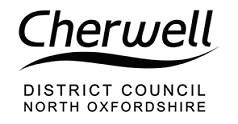 NOTICE OF DECISIONNOTICE OF DECISIONTOWN  COUNTRY PLANNING ACT 1990(AS AMENDED)TOWN  COUNTRY PLANNING ACT 1990(AS AMENDED)Name and Address of Agent/Applicant:The Chancellor Masters And Scholars Of University Of Oxfordc/o JPPCMr Nik LyzbaJPPCBagley CroftHinksey HillOxfordOX1 5BDName and Address of Agent/Applicant:The Chancellor Masters And Scholars Of University Of Oxfordc/o JPPCMr Nik LyzbaJPPCBagley CroftHinksey HillOxfordOX1 5BDName and Address of Agent/Applicant:The Chancellor Masters And Scholars Of University Of Oxfordc/o JPPCMr Nik LyzbaJPPCBagley CroftHinksey HillOxfordOX1 5BDDate Registered: 30th September 2015Date Registered: 30th September 2015Date Registered: 30th September 2015Date Registered: 30th September 2015Proposal:Discharge of Conditions 11, 12, 13 and 14 of 15/00309/OUT Discharge of Conditions 11, 12, 13 and 14 of 15/00309/OUT Discharge of Conditions 11, 12, 13 and 14 of 15/00309/OUT Location:Begbroke Science Park Begbroke Hill Begbroke KidlingtonBegbroke Science Park Begbroke Hill Begbroke KidlingtonBegbroke Science Park Begbroke Hill Begbroke KidlingtonParish(es): Begbroke		  Begbroke		  Begbroke		 The Cherwell District Council, as Local Planning Authority, hereby CONFIRMS the clearance of the above condition(s). IN ACCORDANCE WITH THE DETAILS OVERLEAF.The Cherwell District Council, as Local Planning Authority, hereby CONFIRMS the clearance of the above condition(s). IN ACCORDANCE WITH THE DETAILS OVERLEAF.The Cherwell District Council, as Local Planning Authority, hereby CONFIRMS the clearance of the above condition(s). IN ACCORDANCE WITH THE DETAILS OVERLEAF.Cherwell District CouncilBodicote HouseBodicoteBanburyOxonOX15 4AACherwell District CouncilBodicote HouseBodicoteBanburyOxonOX15 4AADate of Decision: 1st October 2015Head of Public Protection & Development ManagementSCHEDULE OF DETAILS